B5 der SALZWASSER UNION e.V.Fahrtenleitung unter anspruchsvollen Bedingungen auf Tidegewässern Theoretische Vorbereitung / HausaufgabeDie bearbeitete Aufgabe bitte so bald als möglich, spätestens aber bis zum XX.XX.2021 per Mail (als pdf) zurück senden. Bitte benenne den Dateinamen wie folgt um: B5-Name, Vorname.pdfPlane eine 2-Tages-Tour in dem Seegebiet bei der Ile de Brehat in der Bretagne (siehe Karte Folgeseite).Plane dabei eine Übernachtung ein, wenn möglich auf einem Campingplatz. Zur Not kann aber auch biwakiert werden.Gestalte eine interessante und abwechslungsreiche Tour für Paddler auf B4/EPP4 Niveau.Datum:	Mo 02.08. – Di 03.08.2021Wetter allgemein: 	Wind SW 2Bft, Böen 3Bft, kein Regen, keine Gewitter See: 	Höhe 0.5m, Periode 6s, Richtung NWTipp: Der kluge Fahrtenleiter muss nicht alles Wissen, er muss wissen, wen man Fragen kann, um sich alle notwendigen Informationen beschaffen zu können, Karten „auszuborgen“ usw. ;-) 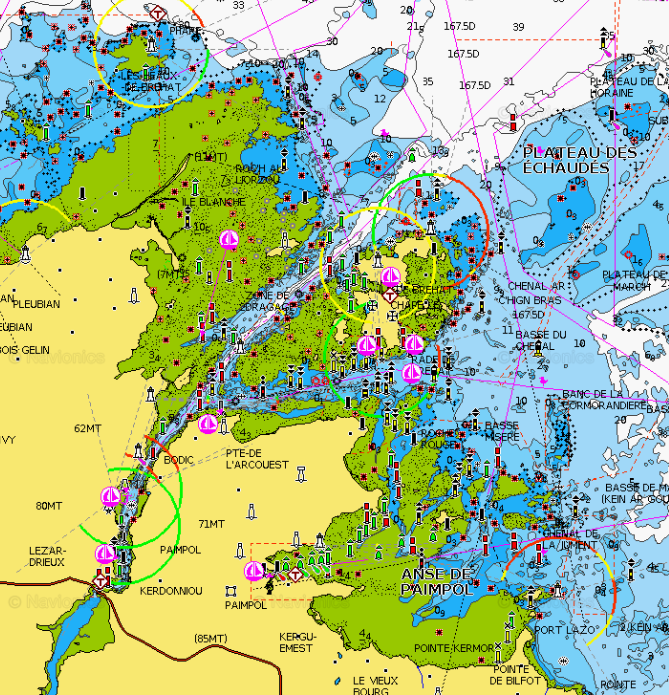 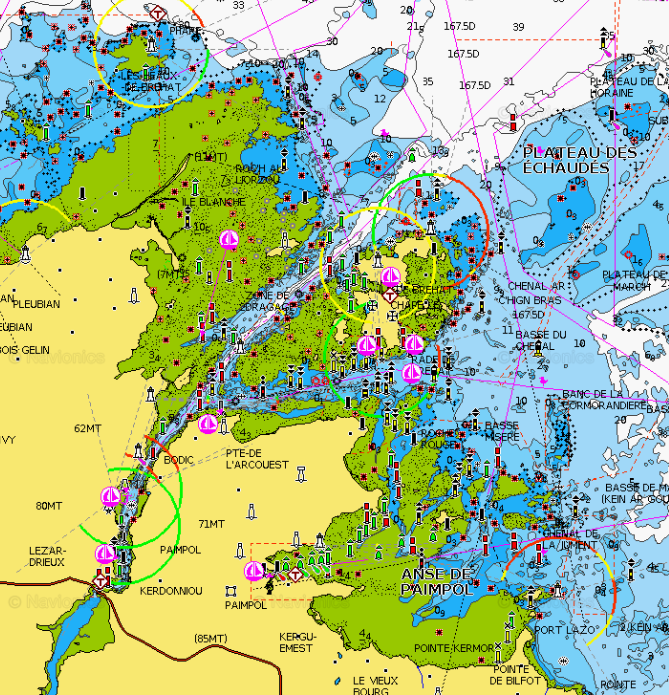 Antworte bitte kurz, knapp und prägnant!Name, Vorname: Welche Informationsquellen nutzt du für:Welche Informationsquellen nutzt du für:WetterTideKartenEinsetzmöglichkeiten, ÜbernachtungsmöglichkeitenWelche lokalen Besonderheiten erwartest DuWelche lokalen Besonderheiten erwartest DuWindSeegangSpracheAndere BesonderheitenAusrüstung und NotfallAusrüstung und NotfallWie muss deine Ausrüstung ausgestattet sein, um den lokalen Regeln zu entsprechenWie kannst Du im Notfall Hilfe rufenWelche Anforderungen sollte das Erste Hilfe Set für Fahrtenleiter erfüllen?Fahrtenplanung (zur besseren Darstellung bitte zusätzlich auf der obigen Karte eintragen)Fahrtenplanung (zur besseren Darstellung bitte zusätzlich auf der obigen Karte eintragen)Startort, Zielort, Auto abstellenZeitplan/Streckenlängen (Start, Pausen, Ankunft, Übernachtung, …)PausenplätzeÜbernachtungsortFluchtpunkteKritische/anspruchsvolle StellenWeiteres